2020 Junior Show Guide 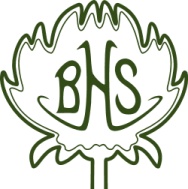 Our flower shows give children the opportunity to enter a friendly competition that will help develop their interest and skills in gardening crafts and simple cookery. We also make space for items of special interest to be admired.Junior Registration To enter our shows independently from the schools exhibits, children under 16 now need to be registered as Junior exhibitors, with the agreement of a responsible adult.  It is also a requirement that they are accompanied by an adult, both to stage their entry and attend a show. Juniors may enter the adult classes as members provided they have paid the £3 subscription.What to do before the showDecide which class/category you wish to enter, or item of interest to bringOn or before the Wednesday before the Show, telephone your chosen entries to the Show Secretary, David Peterken on 01737 351224 What to do on the day of the showVenue: Banstead Community Hall, Park Lane, Banstead SM7 3AJStaging (setting out) exhibits is between 8 and 11 am on show dayExhibitors may not be present during judging which begins at 11.The Show opens to the public at 2 pmPrize giving takes place at 5 pm.For adults we have baking classes as well as flower, vegetable and flower arranging classes to enter. If you would like to know more, and join in with your children, contact Diana Beck on 01737 271243 or pick up an application form at any show or meeting. (£3 to 30th  September 2020)Complete Junior Show details for 2020Prizes will be awarded to those gaining Firsts, Seconds and ThirdsPTOSpring Show April   4th 2020 (Mayor presenting prizes)Spring Show April   4th 2020 (Mayor presenting prizes)Spring Show April   4th 2020 (Mayor presenting prizes)Age 3+ but -1666Flowers, 1 vase, Exhibitor’s own containerAge 3+ but -1667A plate of Scones, any variety, 3Age 3+ but -1668Decorated EggsEarly Summer Show June 13th  2020 Early Summer Show June 13th  2020 Early Summer Show June 13th  2020 Age Class3+ but  -5 years73A picture in any medium74A model made from any medium5+ but -8 years75A decorated flowerpot/bookmark76Jam Tarts, 38+ but -1677Planted footwear78Chocolate chip cookies, 3Any Age79A planted container (own grown plants see Rule 4)80A model made in any mediumSummer Show July 25th   2020 Summer Show July 25th   2020 Summer Show July 25th   2020 Age 3+ but -1675A pot of herbs or vegetables Age 3+ but -1676An item of cookery based on chocolate Age 3+ but -1677An item of craftwork made from recycled material Autumn Show September 12th 2020Autumn Show September 12th 2020Autumn Show September 12th 20203+ but  -5 years99A vegetable snake100A picture of mummy5+ but -8 years101A vase of flowers102Crispie cakes8+ but -16103A picture in any medium104A planted containerAny Age105Vegetables, one each of 3 kinds106Make a Scarecrow107A garden on a dish or plateAny age incl. adults 108Longest fresh Runner bean109Funniest shaped vegetables110Longest Marrow 1Late Autumn Show November 7th  2020Late Autumn Show November 7th  2020Late Autumn Show November 7th  20203+ but  -8 years76Gingerbread biscuits, 3 pieces77A homemade Christmas Card8+ but -1678Pressed flowers79Decorated conesAny Age80A seasonal item of craftwork81A collage of leavesInterschool competition82A Christmas decoration using natural plant material, maximum size 300mm (12 inches).Each school may submit 2 exhibits, each entry representing a different age group